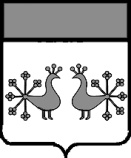 Ивановская областьВерхнеландеховский муниципальный районА Д М И Н И С Т Р А Ц И Я ВЕРХНЕЛАНДЕХОВСКОГО МУНИЦИПАЛЬНОГО РАЙОНАП О С Т А Н О В Л Е Н И Еот  28.07. 2021  № 225- ппос. Верхний ЛандехО расторжении Договора социального наймажилого помещения от 27.07.2017 №17На основании части 1 статьи 83 Жилищного кодекса Российской Федерации,  решения Совета Верхнеландеховского муниципального района от 26.12.2017 № 31 «Об утверждении Положения о порядке ведения учета граждан в качестве нуждающихся в жилых помещениях, предоставляемых по договорам социального найма и предоставления таким гражданам жилых помещений по договорам социального найма на территории городского и сельских поселений Верхнеландеховского муниципального района»:Расторгнуть  с Лебедевой Мариной Петровной, 1948 г.р., договор социального найма жилого помещения от 21.07.2021 №17, расположенного по адресу: п. Верхний Ландех, ул. Кооперативная д.8 кв.3. Глава Верхнеландеховского муниципального района:                                                     Н.Н.Смирнова